Отчет о деятельности главы муниципального образования«Верх-Ушнурское сельское поселение» за 2017 годЗаслушав отчет главы муниципального образования «Верх-Ушнурское сельское поселение» Богачук Н.И. «Отчет о деятельности главы муниципального образования «Верх-Ушнурское сельское поселение» за 2017 год», представленный в соответствии с ч.11.1 ст.35, ч.5 ст.36 Федерального закона «Об общих принципах организации местного самоуправления в Российской Федерации» от 6 октября 2003 года № 131-ФЗ, Собрание депутатов Верх-Ушнурского сельского поселения отмечает, что, руководствуясь Конституцией Российской Федерации, Федеральными законами, Конституцией Республики Марий Эл, Уставом муниципального образования «Верх-Ушнурское сельское поселение», деятельность главы муниципального образования была направлена на нормативно-правовое обеспечение социально-экономического и культурного развития поселения, исполнение бюджета, осуществление муниципального финансового контроля, обеспечение конструктивных отношений с органами местного самоуправления района и поселений, прокуратурой района, средствами массовой информации района, с общественными организациями и формированиями, организациями и трудовыми коллективами поселения, избирателями.Собрание депутатов Верх-Ушнурского сельского поселения р е ш и л о:деятельность главы муниципального образования «Верх-Ушнурское сельское поселение» Богачук Н.И. за 2017 год признать удовлетворительной.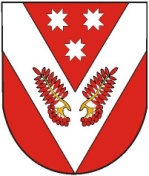 РОССИЙ ФЕДЕРАЦИЙ  МАРИЙ ЭЛ РЕСПУБЛИКЫСЕСОВЕТСКИЙ МУНИЦИПАЛ РАЙОНЫСО ÿШНУР ЯЛ ШОТАН ИЛЕМЫН ДЕПУТАТ-ВЛАК ПОГЫНЖОРОССИЙ ФЕДЕРАЦИЙ  МАРИЙ ЭЛ РЕСПУБЛИКЫСЕСОВЕТСКИЙ МУНИЦИПАЛ РАЙОНЫСО ÿШНУР ЯЛ ШОТАН ИЛЕМЫН ДЕПУТАТ-ВЛАК ПОГЫНЖОРОССИЙ ФЕДЕРАЦИЙ  МАРИЙ ЭЛ РЕСПУБЛИКЫСЕСОВЕТСКИЙ МУНИЦИПАЛ РАЙОНЫСО ÿШНУР ЯЛ ШОТАН ИЛЕМЫН ДЕПУТАТ-ВЛАК ПОГЫНЖОРОССИЙСКАЯ ФЕДЕРАЦИЯ РЕСПУБЛИКА МАРИЙ ЭЛСОБРАНИЕ ДЕПУТАТОВ ВЕРХ- УШНУРСКОГО СЕЛЬСКОГО ПОСЕЛЕНИЯ СОВЕТСКОГО МУНИЦИПАЛЬНОГО РАЙОНАРОССИЙСКАЯ ФЕДЕРАЦИЯ РЕСПУБЛИКА МАРИЙ ЭЛСОБРАНИЕ ДЕПУТАТОВ ВЕРХ- УШНУРСКОГО СЕЛЬСКОГО ПОСЕЛЕНИЯ СОВЕТСКОГО МУНИЦИПАЛЬНОГО РАЙОНАРОССИЙСКАЯ ФЕДЕРАЦИЯ РЕСПУБЛИКА МАРИЙ ЭЛСОБРАНИЕ ДЕПУТАТОВ ВЕРХ- УШНУРСКОГО СЕЛЬСКОГО ПОСЕЛЕНИЯ СОВЕТСКОГО МУНИЦИПАЛЬНОГО РАЙОНАПУНЧАЛПУНЧАЛПУНЧАЛРЕШЕНИЕРЕШЕНИЕРЕШЕНИЕ32 очередная сессиявторого созыва32 очередная сессиявторого созываот 19 февраля 2018 года№ 152от 19 февраля 2018 года№ 152от 19 февраля 2018 года№ 152от 19 февраля 2018 года№ 152Глава муниципального образования,председатель Собрания депутатовВерх-Ушнурского сельского поселенияН.И. Богачук